Доклад главы администрации муниципального района «Ровеньский район» о достигнутых значениях показателей эффективности деятельности органов местного самоуправления за 2017 год и планируемых значениях на 3-летний период	Доклад об эффективности деятельности органов местного самоуправления Ровеньского района подготовлен в целях реализации  постановления Губернатора Белгородской области от 23 ноября 2015 года   № 122 «О региональном мониторинге и оценке достигнутых значений показателей работы органов местного самоуправления муниципальных районов и городских округов, городских и сельских поселений, органов управления сельских территорий Старооскольского городского округа и территориальных администраций Губкинского городского округа по основным социально-экономическим направлениям деятельности».	Цели и задачи деятельности органов местного самоуправления Ровеньского муниципального района определены с учетом Стратегии социально – экономического развития муниципального образования   -муниципального района «Ровеньский район» Белгородской области до 2025 года,  прогнозом социально – экономического развития Ровеньского района на 2018 – 2020 годы.Основной целью Стратегии  является создание условий для формирования эффективной  экономики муниципального района и его поселений, способной обеспечить последовательное повышение уровня и качества жизни населения, развитие промышленного и аграрного комплексов, социальной сферы, инженерной и транспортной  инфраструктур и  увеличение доходной части местных бюджетов муниципального района, городского и сельских поселений.Административно-территориальное устройство Ровеньского района  Ровеньский район расположен на юго-востоке Белгородской области, на южных склонах Средне – Русской возвышенности. Район граничит на севере  с Алексеевским, на востоке – с Россошанским и Ольховатским районами Воронежской области, на юге – с Новопсковским и Белокуракинским районами Луганской области Украины,  на западе – с Вейделевским районом Белгородской области. Административным центром  является поселок городского типа Ровеньки. Расстояние от районного центра п. Ровеньки до города Белгорода составляет В соответствии с законом Белгородской области от 20.12.2004 г. № 159 «Об установлении границ муниципальных образований и наделении их статусом городского, сельского поселения, городского округа, муниципального района» в муниципальном образовании «Ровеньский район» образованы 1 городское и 11 сельских поселений, на территории которых находится 50 населённых пунктов: 1 поселок городского типа, 24 села, 25 хуторов.Численность населения района на 1 января 2018 года составляет 23,8 тыс. человек, из которых 54,6% (13,0 тыс. человек) проживают в сельской местности и 45,4% (10,8 тыс. человек) – в городской. Плотность населения муниципального образования составляет 17,4 чел. на 1 кв. км.Основными почвами являются черноземы: типичные, выщелочные, карбонатные и серые лесные почвы. Механический состав почв в основном тяжелосуглинистый. Небольшую часть территории района занимают меловые обнажения на склонах балок, а в пойме р. Айдар – супеси.Полезные ископаемые – кирпичные, гончарные, огнеупорные и тугоплавкие глины. Имеются месторождения мела и песка, которые используются в народном хозяйстве. Богато культурное и историческое наследие района. На территории района  существует краеведческий музей, находится 16 памятников воинской славы, 1 памятник культуры и 3 памятника архитектуры – это Троицкий храм в п.Ровеньки, храм Святых первоверховных апостолов Петра и Павла в с. Ивановка, храм Святого Тихона в с. Нижняя Серебрянка. 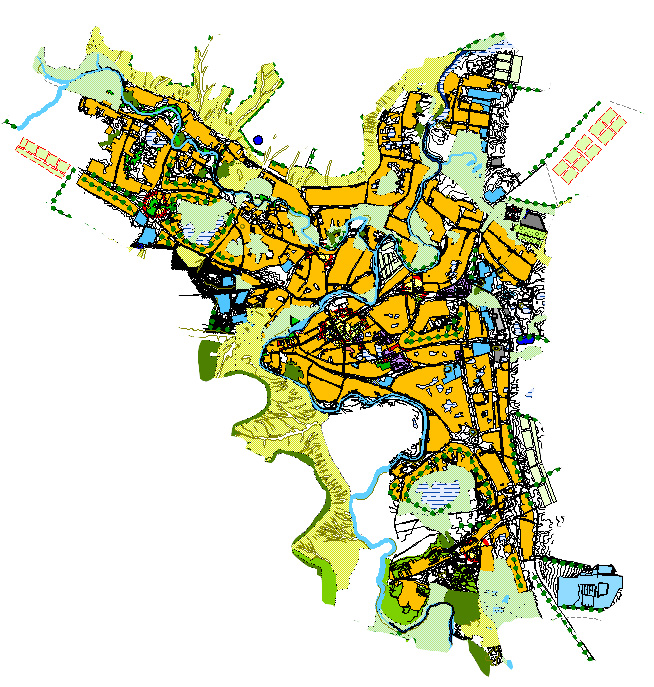 Рис.1 Карта муниципального образованияI. Экономическое развитие, дорожное хозяйство и транспорт, развитие конкуренции, улучшение инвестиционной привлекательностиПромышленный сектор в экономике района представлен следующими предприятиями: ООО  «Ровеньки-маслосырзавод»», ООО «Хлеб», МУП «Коммунальщик», МУП «Тепловые сети».Индекс промышленного производства района в 2017 году по сравнению с 2016 годом составил 138,1%.В 2017 году организациями обрабатывающих производств отгружено товаров собственного производства на сумму 1853,9 млн. рублей, что составляет 127,5% к  соответствующему периоду прошлого года.Основную долю вложений в экономику района по промышленным видам деятельности обеспечивает предприятие ООО «Ровеньки-маслосырзавод». Предприятие  специализируется на выпуске молочной продукции. За 2017 год  отгружено товаров собственного производства  на сумму 1814 млн. рублей,   это 128,4% к уровню 2016 года. Продукция предприятия составляет 97,8% от общего объема отгруженной продукции по виду деятельности «Обрабатывающие производства».  Рост производства продукции обусловлен тем, что   в 2017 – 2018 годах реализуется проект «Увеличение производственных  мощностей ООО «Ровеньки-маслосырзавод», предусматривающий строительство и реконструкцию производственных, складских и вспомогательных помещений для цехов по производству сухих молочных продуктов, твердых и мягких сыров. Проект предусматривает приобретение и установку дополнительных линий производства. В ноябре 2017 года запущена новая линия по производству сыров, оснащенная высокотехнологичным оборудованием – испанской автоматической линией фирмы «Техникаль», немецкой компании GFA, ООО «Воронежпродмаш» и ОАО «Цвет» (г. Кострома). С открытием нового цеха завод будет вырабатывать в сутки 18 – 20 тонн полутвёрдых и твёрдых сыров и до 10 тонн мягких сыров. В сырцехе будут производиться твёрдые сыры длительного срока созревания. Основной упор сделают на элитные – под торговой маркой  Re' «Verans», в частности, и такие виды, как зелёный сыр со вкусом базилика, красный  –  со вкусом перца и томата, козий и овечий, сыр с пажитником. Благодаря вводу нового объекта ООО «Ровеньки-маслосырзавод» вдвое увеличит объёмы переработки молока, которые достигнут 400 тонн в сутки.    За отчетный год предприятием освоено 658,4 млн. рублей инвестиций.                                                                                           ООО «Хлеб»  относится к хлебопекарной промышленности и является основным предприятием, обеспечивающим  население района хлебобулочной и безалкогольной продукцией. Выручка от реализации продукции, производимой  предприятием  ООО «Хлеб» за 12 месяцев 2017 года составила 39,9 млн. руб., это составило  96,3% к уровню 2016 года. Снижение выручки объясняется тем, что в 2017 году производство хлебобулочных и кондитерских изделий уменьшилось на  102,2 тонны, так как  в торговой розничной сети  широко представлены  хлебобулочные изделия производителей других районов области. Предприятиями пищевой промышленности в 2017 году произведено: хлебобулочных изделий – 707,9  тонн (87,4% к 2016 году); масла животного – 1800,2 тонн, это 136 %  к выпуску  2016 года; сыров  –  2230,4 тонн (254,2% к январю – декабрю  2016 года). Отгружено цельномолочной продукции – 7157 тонн (149,1%  к аналогичному периоду 2016 года), сухого молока  – 401,4 тонн (296,4% к 2016 году), сухой сыворотки – 710,2 тонн   (82,4% к 2016 году). Объём отгруженных товаров собственного производства, выполненных работ и услуг собственными силами по виду деятельности «Производство, передача и распределение пара и горячей воды, кондиционирование воздуха» в 2017 году составил   40,8 млн. рублей, это выше уровня 2016 года на 8,2 %; по виду деятельности «Водоснабжение,  водоотведение, организация сбора и утилизации отходов, деятельность по ликвидации загрязнений» - 33,1 млн. рублей, это выше уровня 2016 года на 27,1%.Организации района (без учета субъектов малого предпринимательства) закончили 2017 год с положительным финансовым результатом. Превышение суммы прибыли над убытком составило 579,7  млн. рублей. Прибыль в объеме 583,0 млн. рублей получили 81,8% обследуемых организаций района. Размер понесенных убытков составил 3,3 млн. рублей и уменьшился относительно 2016 года на 33,9%.Реализация мероприятий стандарта развития конкуренции на территории области направлена на снижение административных барьеров, оптимизацию процедур государственных и муниципальных закупок, способствует совершенствованию процессов управления объектами государственной собственности области, повышению информационной открытости деятельности органов исполнительной власти области.В 2017 году на территории Ровеньского района  был реализован проект «Внедрение в муниципальных районах и городских округах Белгородской области Стандарта развития конкуренции». В рейтинге муниципальных образований Белгородской области  по итогам 2017 года  по показателю «Содействие развитию конкуренции» Ровеньский район получил 9,58 баллов, это ниже целевого значения (10 баллов), в ходе реализации «дорожной карты» по реализации проекта из 28 показателей 4 показателя ниже запланированных значений. В 2018 – 2020 годах показатель «Содействие развитию конкуренции» планируется 10 баллов. Для достижения данного результата  администрацией Ровеньского района запланированы к реализации:  - мероприятия «дорожной карты» по содействию развитию конкуренции в Ровеньском районе, направленные на развитие конкурентной среды;  -  мероприятия по содействию развитию конкуренции на приоритетных и социально значимых рынках Ровеньского района.Инвестиционная политика проводится  в районе в соответствии с целевыми федеральными, областными и местными программами, направленными на   социальное   развитие и   благоустройство населенных     пунктов района, повышение уровня жизни и благосостояния населения, улучшение демографической ситуации.В 2017 году на развитие экономики и социальной сферы Ровеньского района  было освоено 1710,8 млн. рублей инвестиций, темп роста к уровню  2016 года  156,3% в сопоставимых ценах. В том числе инвестиции крупных и средних организаций составили 1469,1 млн. рублей, темп роста 190,4% в сопоставимых ценах. В рейтинге инвестиционной активности муниципальных образований Белгородской области по итогам 2017 года Ровеньский район занимает 4 место, по сравнению с 2016 годом показатель увеличился,  за счет реализации  на территории района крупных инвестиционных проектов «Увеличение производственных мощностей ООО «Ровеньки-маслосырзавод» и «Строительство физкультурно-оздоровительного комплекса с ледовой ареной».  Объем инвестиций в основной капитал крупных и средних организаций в расчете на 1 жителя составляет: 2016  год – 28,0 тыс. рублей, 2017 год  – 61,6 тыс. рублей.По состоянию на 1 января  2018 года в реестре инвестиционной деятельности хозяйствующих субъектов на территории Ровеньского района числится 55 проектов (39 проектов – в рамках проектного управления), общей стоимостью 2712,5 млн. рублей,  из них:- объекты производственного назначения – 32 проекта на сумму 2232,2 млн.руб.- объекты бытового назначения – 7 проектов на сумму 35,8 млн.руб.- объекты торговли и общественного питания – 16 проектов на сумму 462,4 млн. руб.-спортивно-оздоровительные комплексы – 1 проект на сумму 332,1 млн.руб.Средняя продолжительность периода с даты подачи заявки на получение разрешения на строительство до даты получения разрешения на строительство в 2016 году  составила 10 дней, а в 2017 году составила 7 дней, таким образом внесены изменения в регламент предоставления муниципальной услуги «Выдача (продление) разрешений на строительство, внесение  изменений в выданное  разрешение на строительство  на территории  Ровеньского района  в части сокращения сроков выдачи результата».Ведение информационных систем обеспечения градостроительной деятельности в 2015 году составило 50,53%, в 2016 году – 68,25, в 2017 году – 77,86%. После утверждения документации по планировке территории, правил землепользования и застройки органами местного самоуправления вносятся актуальные сведения в ИСОГД. Ведение ИСОГД способствует эффективному управлению развитием Ровеньского района, росту поступлений в бюджет налоговых платежей вследствие учета градостроительной ценности территорий, сокращению расходов на информационное обеспечение проектирования, создание надлежащих правовых основ использования и оборота недвижимости.Агропромышленный комплекс является основой производственной сферы Ровеньского района, определяет инфраструктуру других отраслей экономики  и обеспечивает жизнедеятельность района. Сельское хозяйство Ровеньского района представлено 14 сельскохозяйственными предприятиями (в том числе 5 сельскохозяйственных производственных кооперативов, 5 обществ с ограниченной ответственностью, 3 хозяйства входят в состав агрохолдингов), 98 крестьянскими фермерскими хозяйствами и индивидуальными предпринимателями, 8705 личными подсобными хозяйствами.		Основными направлениями сельскохозяйственного производства являются: выращивание зерновых технических и кормовых культур, производство молока и мяса КРС, меда. Из 136917 га числящейся за районом земли, общая площадь сельскохозяйственных угодий составляет 118176, в том числе  пашня – 88529 из них пашня  в обработке 81467 га. Доля обрабатываемой пашни в общей площади пашни муниципального района составляет в 2017 году 92,02%. В 2016 году площадь обрабатываемой пашни была 83236 пашни. По сравнению с 2016 годом площадь обрабатываемой пашни уменьшилась на 2%.  в связи с тем что, в ЗАО «Рус Агро-Айдар», в связи с банкротством  предприятия, было не обработано 1625 га пашни. Также в связи с окончанием срока аренды земельных паев  перешли другому арендатору: 75 га пара  в СПК «Белогорье»  и 492 га пара в ООО ЦЧ АПК филиал «Белогорье-Рассвет». Договора аренды на данную площадь находились в стадии оформления.III. Дошкольное образованиеРазвитие образования в районе является одним из приоритетных направлений проводимой социальной политики. Основные векторы развития сферы образования, задачи и пути их решения определены в программе развития образования в Ровеньском районе на 2015 – 2020 годы и направлены на создание условий для комплексного развития системы образования в соответствии с меняющимися запросами населения и перспективными задачами развития Ровеньского района, обеспечение доступности качественного дошкольного образования в Ровеньском районе.Необходимостью обеспечения доступности образования на всех его уровнях обусловлен ряд проводимых мероприятий по совершенствованию сети образовательных учреждений. В 2017 году система дошкольного образования Ровеньского района была представлена 13 дошкольными образовательными учреждениями, 17 дошкольными группами в структуре 8 общеобразовательных учреждений. 6 (30%) учреждений расположены в посёлке, 15 (70%)  – в сельских поселениях.Численность воспитанников, посещающих дошкольные образовательные учреждения в возрасте от 3 до 7 лет – 848, численность детей в возрасте от 3 до 7 лет, находящихся в очереди на получение дошкольного образования в текущем году – 0, тем самым обеспечена 100%  доступность дошкольного образования для детей в возрасте от 3 до 7 лет. С целью обеспечения доступности дошкольного образования для детей в возрасте от 3 до 7 лет с 1 октября 2017 года открыт второй консультационный центр на базе МБДОУ «Ровеньский детский сад № 3 комбинированного вида Белгородской области», доукомплектованы имеющиеся свободные места в дошкольных образовательных учреждениях района.Дошкольным образованием в 2016 год было охвачено 965 воспитанников, а в 2017 году 995 воспитанников в возрасте 1 – 7 лет, что составило 70,02% от общей численности детей в возрасте 1 – 7 лет, проживающих в Ровеньском районе. В негосударственных дошкольных образовательных учреждениях дети не обучаются 0% охвата по причине отсутствия в муниципалитете предпринимателей, семей, желающих осуществлять данный вид деятельности. Детей в возрасте от 0 до 3 лет охвачено программами поддержки раннего развития –151, что составило 24,43%  от общего количества детского населения в возрасте от 0 до 3 лет. С целью увеличения охвата дошкольным образованием детей в возрасте от 0 до 3 лет, с 1 декабря 2017 года открыта группа кратковременного пребывания для детей в возрасте от 1,5 до 3 лет на базе МБДОУ «Ровеньский детский сад №1 комбинированного вида Белгородской области». В 2018 году планируется строительство и открытие нового детского сада в селе Нагольное.III. Общее и дополнительное образованиеВ системе общего образования в 2017 году функционировало 22 муниципальных бюджетных общеобразовательных учреждения: 11 средних, 8 основных, 3 начальных школ. Общее количество обучающихся на начало 2017 – 2018 учебного года составило 2360 человек, что на 6 человек меньше, чем в конце 2016 – 2017 учебного года. Для обучающихся всех школ района организовано обучение по пятидневной рабочей неделе. Существующая сеть общеобразовательных учреждений в районе обеспечивает предоставление общедоступного образования для всех детей, проживающих в Ровеньском районе.В 2017 году в системе образования было занято 495 педагогических работников, в том числе в общеобразовательных учреждениях – 377 человек с учетом работников структурного подразделения «детский сад», в дошкольных образовательных учреждениях – 88 человек, в учреждениях дополнительного образования – 30 человек. Высшее профессиональное образование имеют 318 человек (84,3%), в том числе 89% учителей общеобразовательных учреждений и 42% воспитателей дошкольных образовательных учреждений), 22 (100%) руководителя школы и 9 (69%) руководителей дошкольных образовательных учреждений. В 2017 году прошли курсовую переподготовку 257 педагогов, что составляет 50% от общего количества педагогических работников образовательных учреждений района, 151% от запланированного числа.Проблемой остаётся привлечение кадрового потенциала в образовательные учреждения района. За последние три года в образовательные учреждения района трудоустроен 21 молодой специалист (в 2015 году – 8 человек, в 2016 году – 5 человек, в 2017 году – 8), 17 (81%) из которых продолжают работать в настоящее время. Доля учителей муниципальных общеобразовательных учреждений, имеющих стаж педагогической работы до 5 лет, в общей численности учителей муниципальных общеобразовательных учреждений в 2017 году по сравнению с 2016 годом выросла на 13,3%. На 2018 – 2020 года планируетсяпривлечение молодых специалистов для работы в образовательные учреждения  системой оплаты труда предусмотрена доплата в размере 20% должностного оклада. Чтобы адаптация молодых специалистов проходила в более короткий срок и  на муниципальном уровне реализуется проект «Формирование системы тьюторского сопровождения профессионального становления молодых учителей в общеобразовательных учреждениях Ровеньского района».	Численность обучающихся муниципальных образовательных организаций в расчете на 1 педагогического работника, реализующего программы общего образования составила 7,75. Планируется увеличение численности обучающихся в образовательных учреждениях, за счет этого произойдет рост  данного показателя.  	Удельный вес численности обучающихся по программам общего образования, участвующих в олимпиадах и конкурсах различного уровня в общей численности обучающихся по программам общего образования  увеличился и составил 99,87%. Удельный вес общеобразовательных учреждений в муниципальном районе, в которых обучаются победители и призеры предметных олимпиад и интеллектуальных конкурсов регионального уровня составил 45,45%. Данные показатели в последующие годы будут увеличены за счет привлечения в муниципальном районе средств благотворителей и меценатов для оказания безвозмездной помощи в организации и проведении предметных олимпиад и интеллектуальных конкурсов муниципального, регионального и всероссийского уровней. Доля муниципальных образовательных организаций, использующих при реализации программ дополнительного образования детей ресурсы негосударственного сектора, от общего числа муниципальных образовательных организаций дополнительного образования детей составила за 2014 – 2017 гг. 100%. В районе функционируют 4 муниципальных учреждения дополнительного образования: «Детско – юношеская спортивная школа», «Районная станция юных натуралистов», «Ровеньский районный Дом детского творчества», «Детская школа искусств». Открытие новых учреждений дополнительного образования в Ровеньском районе не запланировано.V. Физическая культура и спортОтрасли «Физическая культура и спорт» на протяжении последних лет уделяется большое внимание как приоритетной и значимой в социальной политике. В течение 2017 года деятельность администрации района была направлена на решение следующих приоритетных задач отрасли:- улучшение состояния материально – технической базы и инфраструктуры физической культуры и спорта;- увеличение числа жителей района, вовлечённых в систематические занятия физической культурой и спортом;- развитие детско – юношеского спорта;- создание условий для занятий физической культурой и спортом лиц с ограниченными возможностями здоровья.Спортивная инфраструктура в посёлке Ровеньки представлена следующими спортивными объектами и сооружениями: - Физкультурно – оздоровительный комплекс, оснащённый оборудованием для занятий футболом, волейболом, атлетической гимнастикой и гиревым спортом;- Плавательный бассейн «Дельфин», позволяющий заниматься плаванием;- Школа бокса, располагающая оборудованными залами для занятий боксом, атлетической гимнастикой, теннисом и фитнесом;- Спортивный зал в здании Ровеньского Центра культурного развития с оборудованием для проведения занятий футболом и пэйнтболом;- 3 оснащённых спортивных зала и спортивных площадки в общеобразовательных учреждениях;- Центральный стадион п. Ровеньки;- универсальная хоккейная площадка, оборудованные для занятиями футболом, баскетболом, волейболом и хоккеем;- 2 площадки для занятий уличными видами спорта «Workout»;- площадка спортивно-прикладного пэйнтбола;- площадки для занятий спортивным пэйнтболом, пляжным футболом и волейболом на рекреационной зоне «Бульвар «Набережный».- хоккейная площадка и универсальная спортивная площадка.В 2017 году велась работа по строительству Ледовой арены в                п. Ровеньки.Проведена работа по включению спортивных объектов Физкультурно-оздоровительный комплекс, Плавательный бассейн «Дельфин» и Центральный стадион п. Ровеньки во Всероссийский реестр объектов спорта.Спортивная инфраструктура в сельских поселениях Ровеньского района представлена 17 оснащёнными спортивными залами и 22 спортивными площадками в общеобразовательных учреждениях, где в вечернее время могут заниматься физкультурой и спортом все желающие. Также в 6 сельских Домах культуры оборудованы тренажёрные залы, в 8 - бильярдные залы, в 16 – установлены бильярды в фойе.Доля населения в возрасте от 6 до 29 лет, принявшего участие в тестировании всероссийского спортивного комплекса «Готов к труду и обороне» (ГТО) в 2017 году составила 32%. С 2016 года на территории Ровеньского района реализуется проект «Внедрение Всероссийского физкультурно – спортивного комплекса «Готов к труду и обороне» (ГТО) на период 2016 – 2018 годов в Ровеньском районе Белгородской области», в результате которого с каждым годом увеличивается количество населения, принимающего участие в тестировании нормативов ГТО. Реализация данного проекта позволила увеличить показатель на 21,3% по сравнению с прошлым годом.Участие в спартакиаде «За физическое и нравственное здоровье нации» муниципального района в 2017 году составило 8 баллов по сравнению с 2016 годом не изменилось. Это связано с тем, что Ровеньский район принимал участие во всех этапах Спартакиады. С 2017 года на территории Ровеньского района реализуется проект «Достижение высоких результатов в области спортивной подготовки школьников и молодежи Ровеньского района – «На встречу рекордам», посредством которого проводятся муниципальные этапы по видам спорта, входящим в областную Спартакиаду. Осуществляется подготовка сборных команд для участия в областной Спартакиаде. Созданная в районе спортивная инфраструктура позволяет проводить как обычные уроки физической культуры для обучающихся, обеспечивать учебно – тренировочный процесс воспитанников МБУДО «ДЮСШ Ровеньского района», МАУ «Спортивный клуб Ровеньки», МАУ «Плавательный бассейн «Дельфин», так и организовывать спортивно – массовую работу с населением.Доля детей, занимающихся в специализированных спортивных учреждениях, в общей численности детей в возрасте от 6 до 15 лет, занимающихся в СДЮСШРО, ДЮСШ в 2017 году по сравнению с 2016 годом не изменилась и составляет 301 человек. Доля от общей численности в 2017 году уменьшилась с 11,9% до 11,5%, в связи с увеличением количества жителей от 6 до 15 лет. На 2018 – 2020 года планируется приобретение спортивного инвентаря, обновление материально – технической базы, что позволит в дальнейшем увеличить показатель на 0,8% в год.VI. Жилищное строительство и обеспечение граждан жильёмВ соответствии с распоряжением Правительства Белгородской области от 06.03.2017 года № 87–рп  «Об утверждении прогнозных планов ввода жилья на территории Белгородской области на 2017 год» в Ровеньском районе было запланировано ввести в эксплуатацию 8000 м2 жилья. В 2017 году введено в эксплуатацию  70 единица жилых домов, что на 38 единиц меньше от ввода жилья в 2016 году. Площадь всех жилых помещений индивидуальных жилых домов, введенных в установленном порядке в эксплуатацию в отчетном году, составляет 8052 м2, из них 2394 м2 (22 единицы) – на селе. Снижение показателя ввода жилья произошло из-за экономического спада в целом по стране и в частности в районе.	Число жилых квартир в расчете на 1 тыс. человек населения в 2017 году составило 427,31 единиц, что на 2,94 единицы больше, чем в 2016 году.С 2018 по 2021 годы запланировано стабилизировать показатель ввода в эксплуатацию жилых домов с показателем не менее 8000 м2 в год. С целью достижения показателя для строительства жилья запланировано привлечь средства населения и дополнительные средства субсидий и социальных выплат населению на основании действующего законодательства.VII. Жилищно-коммунальное хозяйствоОтрасль жилищно – коммунального хозяйства одна из самых значимых потому, что обеспечивает население района жизненно важными услугами: электроснабжение, теплоснабжение, водоснабжение, водоотведение, вывоз бытовых отходов, эксплуатация многоквартирных домов.Одним из важнейших направлений является обеспечение благоприятных и безопасных условий проживания граждан, надлежащего содержания жилищного фонда и бесперебойного предоставления качественных коммунальных услуг жителям района с внедрением ресурсосберегающих технологий.В связи с этим большое внимание уделяется вопросам развития жилищно – коммунальной сферы в рамках реализации целевых программ по реформированию и модернизации жилищно-коммунального комплекса.На территории Ровеньского муниципального района ЖКУ представляют 8 основных  предприятия коммунального комплекса: МУП «Коммунальщик»,  МУП «Ровеньские тепловые сети», ООО «Служба заказчика», АО «Газпром газораспределение Белгород», АО «Белгородэнергосбыт», ПАО «МРСК Центра» - «Белгородэнерго», ЗАО «Ровеньской дорожник», ПАО «Ростелеком». Из них две компании по управлению многоквартирных домов, ООО «Служба заказчика» и МУП «Коммунальщик». В уставном капитале  МУП «Коммунальщик» участие городского поселения «Поселок Ровеньки» составляет не более 25%. Доля организаций, осуществляющих управление многоквартирными домами и оказание услуг по содержанию и ремонту общего имущества в многоквартирных домах, участие субъекта Российской Федерации и  муниципального района в уставном капитале которых составляет не более 25 процентов, в общем числе организаций, осуществляющих данные виды деятельности на территории муниципального района, кроме товариществ собственников жилья, жилищных, жилищно-строительных кооперативов и иных специализированных потребительских кооперативов на территории Ровеньского района  в 2017 году составил 50%, так как на территории района имеется две управляющие компании. На плановый период 2018 – 2020 годы показатель планируется удержать на таком же уровне – 50%.      На территории муниципального района расположены 17 котельных, обеспечивающие тепловой энергией жителей п. Ровеньки и социально-бытовую сферу района, в 2018 году планируется ввод в эксплуатацию котельной МАУ «Ледовая арена «Олимп» и в 2019 году котельной детского сада с. Нагольное. Так же на территории района расположен 41 многоквартирный дом общей площадью 46325 м2.  Данные котельные с многоквартирными домами ежегодно проходят проверки и получают паспорта готовности перед отопительным периодом.Доля подписанных паспортов готовности на территории  района ежегодно составляет 100%. Ровеньский район не участвует в программе переселение граждан с аварийного жилья, так как в результате осмотров многоквартирных домов, аварийных не выявлено, таким образом доля населения, проживающего в многоквартирных домах, признанных в установленном порядке аварийными составила в 2015 – 2017 года 0%.В Ровеньском районе осуществляется переход на современные строительные материалы при строительстве и реконструкции тепловых, водопроводных сетей и при проведении капитального ремонта жилищного фонда. Это позволило повысить качество жилищно-коммунальных услуг, создать наиболее благоприятные и отвечающие современным требованиям условия проживания.VIII. Организация муниципального управленияОсновная задача, требующая изменения принципов  деятельности – это повышение результативности действий и эффективности использования  ресурсов. Это и внедрение новых типов муниципальных учреждений, изыскание резервов собственных (налоговых и неналоговых) доходов, контроль деятельности организаций муниципальной формы собственности, соблюдения нормативных или плановых сроков ввода объектов капитального строительства в эксплуатацию, а также эффективное расходование бюджетных средств.Доля трудоустроенных граждан в общей численности граждан, обратившихся в подведомственные учреждения службы занятости населения с целью поиска подходящей работы за 2017 год составляет 78,62%, по сравнению с 2016 годом произошло снижение показателя на 2,2%. В 2017 году   511 человек были трудоустроены, из 650 обратившихся за содействием в поиске  подходящей работы. В 2017 году региональный рынок труда функционировал в значительно более благоприятных условиях относительно предыдущего года, что повлекло уменьшение численности  обращений граждан в Ровеньский центр занятости населения за содействием в поиске подходящей работы  на 26% и числа трудоустроенных граждан на 27% в сравнении с 2016 годом.Общий объем расходов бюджета муниципального образования за 2017 год составил 949984 тыс. рублей, в 2018 году 1140055,70 тыс. рублей, в 2020 году 1068620,70 тыс. рублей, в том числе в части бюджетных инвестиций на увеличение стоимости основных средств за 2017 год составил 13170 тыс.  рублей, в 2018 году  98884 тыс. рублей. Увеличение объема расходов бюджета связано с увеличением бюджетных инвестиций по дорожному фонду, а также по отраслям: «Образование», «Культура», «Социальная политика».	Общий объем расходов консолидированного бюджета Ровеньского района выполнен в сумме 990593 тысяч рублей или 97% к плану 2017 года.Структура расходов за 2017 год сложилась следующим образом:- социально – значимые расходы исполнены в сумме 766261 тысяч рублей или 77% от общего объема расходов;- первоочередные расходы исполнены в сумме 124245 тысяч рублей или 13% от общего объема расходов;- остальные расходы составили 100087 тысяч рублей или 10% от общего объема расходов.По показателю доля нормативных правовых актов, включенных в регистр муниципальных нормативных правовых актов Белгородской области, из числа принятых нормативных правовых актов органов местного самоуправления муниципального района составляет 100% , к 2020 году этот показатель останется неизменным, так как в соответствии с законом Белгородской области от 15.12.2008г. №252 «О регистре муниципальных нормативных правовых актов Белгородской области» оказывается содействие качественной подготовки правовых актов органов местного самоуправления, принимаются необходимые меры по обеспечению сбора нормативных правовых актов и дополнительных сведений к ним, а также своевременное их направление в Государственное – правовое управление Администрации Губернатора области. Планируется дальнейшее осуществление мониторинга принятых муниципальных НПА с целью своевременного внесения в них изменений в части приведения их в соответствие с действующим законодательством.  Доля выявленных лицевых счетов с недостоверными данными в общем объеме лицевых счетов муниципального района  в 2016 году было выявлено 597 лицевых счетов с недостоверными данными, в 2017 году – 443. Доля выявленных недостоверных счетов в 2017 году уменьшилась  с 6,77% до 5,09%. К 2020 году планируется снизить долю лицевых счетов с недостоверными данными до 1,72%, для этого необходимо будет проводить разъяснительную работу со специалистами, ответственными за заполнение лицевых счетов и  регулярно раз в год правильность проверять заполнения лицевых счетов.Из анализа показателей, относящихся к данному подразделу деятельность органов местного самоуправления Ровеньского района можно охарактеризовать с положительной стороны.IX.  Энергосбережение и повышение энергетической эффективностиВ целях снижения затрат на топливно-энергетические ресурсы и коммунальные услуги, повышения эффективности использования топливно-энергетических ресурсов потребляемых на территории Ровеньского района, продолжается реализация мероприятий в сфере энергосбережения и энергетической эффективности: - оборудование потребителей приборами учета.Результатом реализации данных мероприятий является увеличение в 2017 году доли энергетических ресурсов, расчеты, за потребление которых осуществляются на основании показаний приборов учета. Доля энергетических ресурсов, расчеты за потребление которых осуществляются на основании показаний приборов учета, в общем объеме энергетических ресурсов, потребляемых на территории городского округа, муниципального района: электрическая энергия с 2015 года по 2017 год составила 99,95%; тепловая энергия в 2016 году – 51,40%, в 2017 году – 53,34%; холодная вода в 2016 году – 80,62%, в 2017 году – 92,39%, природный газ в 2016 году – 98,98, в 2017 году – 99,05%. Стремление показателя к 100% обосновывается увеличением оснащенности потребителей энергетических ресурсов приборами учета, что также запланировано на 2018-2020 годы.  X. Качество жизниОдним из приоритетных направлений областной Программы улучшения качества жизни белгородцев является демографическая политика.Современная демографическая ситуация в районе сформировалась под влиянием политических, социально – экономических процессов в Российской Федерации, а также демографических процессов, происходивших в предыдущие десятилетия. Среднегодовая численность населения за 2017 год сохранилась на уровне 2016 года и составила 23862 чел. Рождаемость – один из главных компонентов воспроизводства населения. В 2017 году в районе родилось 217 детей, что составляет 9,1 промилле. Данный показатель ниже среднеобластного, который по результатам 2017 года составил 9,8. Сокращение уровня рождаемости обусловлено тем, что в возраст деторождения вступило поколение  родившихся в период демографического кризиса 1990 – 1999 годов. В 2018 году уровень рождаемости прогнозируется 9,2 промилле, в 2019 году коэффициент рождаемости составит  9,7, в 2020 году – 10,5 на 1000 человек населения. Увеличение уровня рождаемости планируется за счет расширения мер по государственной поддержке при рождении детей.Одной из основных причин депопуляции населения является его смертность. Уровень смертности в 2017 году не изменился по сравнению с 2016 годом и составил 13,96 промилле, что выше среднеобластного показателя (13,5 промилле). В 2018 году прогнозируется, что уровень смертности незначительно снизится и составит 13,93 промилле, в 2019 году коэффициент смертности прогнозируется 13,84, в 2020 году – 13,73 на 1000 человек населения. Сокращение уровня смертности планируется за счет создания комплексной системы профилактики факторов риска заболевания, ранней диагностики с применением передовых технологий, внедрения образовательных программ, направленных на предупреждение развития заболеваний, улучшения материально – технического обеспечения учреждений здравоохранения.Доля детей, оставшихся без попечения родителей, – всего: в том числе переданных неродственникам (в приемные семьи, на усыновление (удочерение), под опеку (попечительство), охваченных другими формами семейного устройства (семейные детские дома, патронатные семьи), находящихся в государственных (муниципальных) учреждениях всех типов в 2017 году не достигла своего значения по причине увеличения общей численности детей – сирот и детей, оставшихся без попечения родителей на территории муниципального образования  на 3 человека по сравнению с 2016 годом. Увеличение численности детей – сирот и детей, оставшихся без попечения родителей на территории произошло в связи с  выявлением  в 2017 году 11 таких детей. В отношении 5 детей единственный родитель мать была лишена родительских прав, 4 ребенка остались без родителей по причине смерти матерей, а отцы отказываются от детей или их местонахождение неизвестно. Один ребенок, выявленный в отчетном году был возвращен  на воспитание в свою семью, 3 детей, оставшмихся без попечения родителей, выбыли в другой субъект РФ. В тоже время семья жителей нашего района приняли на воспитание ребенка из другого муниципального района  нашей области, что также увеличило общую  численность детей – сирот и детей, оставшихся без попечения родителей. Т. о. общая численность детей – сирот и детей, оставшихся без попечения родителей на территории муниципального образования  на конец года составила 29 человек (99,40% целевого показателя) вместо планируемого  25 человек (99,48% целевого показателя).С целью улучшения показателя Управление социальной защиты населения администрации Ровеньского района планирует следующее: - продолжить реализацию проекта «Приемная семья как ступень к усыновлению», - ежеквартально в средствах массовой информации размещать информацию  о детях, нуждающихся в  семейном устройстве, создавать памятки для граждан желающих усыновить ребенка, создать приемную семью, взять ребенка под опеку/попечительство,- при выявлении семьи, оказавшейся в трудной жизненной ситуации, с целью предотвращения социального сиротства оказывать семье всестороннюю помощь (консультационную, психологическую, юридическую, социальную и др.)Показатель к концу 2018 года планируется достичь за счет сокращения муниципального банка данных на детей, лишенных родительского попечения на 3 ребенка.В 2017 году в  районе сельскохозяйственными товаропрозводителями всех форм собственности произведено продукции на сумму 5018010 тыс. рублей. На 1 га пашни произведено 61,5 тыс. рублей. Целевой показатель перевыполнен на 98,6%. Это связано с засушливыми погодными условиями, сложившимися  со второй половине июня по сентябрь месяцы, в результате снизилась урожайность кукурузы, подсолнечника, сои, сахарной свеклы. Также снизились закупочные цены на подсолнечник на 23%, сахарную свеклу на 20%. Для увеличения стоимости валовой продукции в 2018 – 2020 годах запланирован ряд  мероприятий и проектов:Сельхозтоваропроизводители района для увеличения урожайности сельскохозяйственных культур ежегодно вносят минеральные и органические и микроудобрения; закупают высокопроизводительную технику, позволяющую в оптимальные сроки  провести обработку почвы и без потерь убрать урожай; внедряют нулевую технологию обработки почвы, которая снижает зависимость  от погодных условий. Увеличение урожайности сельскохозяйственных культур позволит увеличить стоимость валовой продукции на 67 млн. рублейВ 2018 году планируется закладка яблоневого сада интенсивного типа на площади 7 га, которые вступят в стадию плодоношения в 2020-2021 годах.  В 2018 году  в стадию плодоношения вступают яблоневые сады, заложенные в 2015 году. В результате производство плодов увеличится с 0,7 тыс. тонн в 2017 году до 1,3 тыс. тонн в 2018 году. Стоимость валовой продукции увеличится на 12 млн. рублейЗапланированы мероприятия по увеличению продуктивности молочного животноводства и доведения валового удоя молока на 1 корову до 5811 кг на 1 корову. В результате валовое производство молока    в районе достигнет 41,9 тыс. тонн, что позволит увеличить стоимость валовой продукции на 24 млн. рублей.Запланировано  получение  грантов по программам: «Поддержка начинающих фермеров», «Создание и развитие семейных животноводческих ферм», «Развитие материально-технической базы кооперативов»В 2018 – 2020 годах начнется реализация саженцев декоративных культур, что позволит увеличить стоимость валовой продукции на 20 млн. рублей.В Ровеньском районе успешно развивается  пчеловодство. Общее количество произведенного товарного меда в 2017 году составило 457200 кг, что на 25% меньше чем в 2016 году, это связано с засушливыми погодными условиями, а также с уменьшением количества пчелосемей из – за гибели пчел в зимней период. Планируется на 2018 – 2020 года провести мероприятия по вакцинации пчел и увеличить посев медоносных культур, что позволит увеличить производство товарного меда до 600150 кг меда к 2020 году. Бюджетная обеспеченность на одного жителя в 2016 году составила 10294,09 рублей, в 2017 году – 10927,63 рублей. Увеличение данного показателя является результатом работы рабочих групп, повышение качества администрирования налоговых платежей. На 2018 – 2020 годы планируется сокращение задолженности по налогам, противодействие нелегальным трудовым отношениям, доведение средней заработной платы до установленного уровня, обеспечение уплаты НДФЛ иностранными гражданами, уплата налогов иногородними организациями.Доля доходов от арендных платежей за землю за 2017 год составила 2,64%. В целях улучшения показателя и исполнения бюджетных назначений по поступлениям доходов от сдачи земельных участков в аренду ведется постоянный мониторинг поступлений платежей. При выявлении задолженности ведется работа с арендодателями, заслушиваются на межведомственных комиссиях при главе администрации, ведется претензионно – исковая  работа с неплательщиками.	Доля налоговых поступлений от малого предпринимательства за 2017 год составила 22,64%, прирост составил в сравнении с предыдущим периодом  прошлого года на 100,9%, к 2020 году общая сумма налоговых доходов консолидированного бюджета муниципального района составит 230360 тыс. рублей. Проводится постоянный мониторинг налоговой нагрузки в разрезе юридических лиц и индивидуальных предпринимателей, уплачивающих налоговые платежи в консолидированный бюджет области с применением специальных режимов налогообложения.	     	 По показателю объём финансовых средств, привлеченных попечительским советом по поддержке детского творчества, из расчета на душу населения территории  за 2017 год составил 32,27%. На плановые периоды планируется привлечь внебюджетные источники финансирования на участие во Всероссийском конкурсе молодёжных проектов,  способствующие совершенствованию деятельности и укреплению материально – технической базы учреждений культуры и дополнительного образования детей, на обеспечение учащихся общеобразовательных школ района и детской школы искусств грамотами, дипломами, сувенирной продукцией при проведении районных мероприятий. Удельный вес молодежи в возрасте от 14 до 30 лет, охваченной мероприятиями молодежной политики, к общему числу молодежи района в возрасте от 14 до 30 лет в 2017 году составил 62,09%, что на 02,% больше по сравнению с 2016 годом. Увеличение показателя удалось достичь посредством реализации проекта «Создание Центра молодежных инициатив в Ровеньском районе», результатом которого стало открытие в 2017 году Центра молодежных инициатив в Ровеньском районе.Количество семейных ферм в 2017 году составило 227 единицы, на  1000 частных домовладений приходится 26,19 единиц. В 2016 году этот показатель был равен 25,99 единиц. Увеличение показателя произошло в связи с уменьшением количества частных домовладений. На период до 2020 года данный показатель запланирован на уровне 26,11 единиц. Семейными фермами района произведено продукции на сумму 665357 тыс. руб. На одну семейную ферму было произведено 2931,09 тыс. рублей. Целевое значение  показателя выполнено на 103,8%. В 2016 году на одну семейную ферму было произведено продукции и оказано услуг на сумму 2818,52 тыс. рублей. На период до 2020 года ежегодно на 1 семейную ферму будет произведено продукции и оказано услуг на сумму  2931,72 тыс. рублей.Количество человек работающих в семейной ферме составляет 742,9 человек. Среднее количество сельского населения, занятого в  одной семейной ферме в 2016 – 2017 годах составило 3,27 человек. На период до 2020 года этот показатель запланировано оставить на прежнем уровне. В 2016 году количество членов снабженческо – сбытовых сельскохозяйственных потребительских кооперативов составляло 16 человек. В 2017 году в связи с созданием СССПоК «Ровеньский чеснок» и увеличением количество членов кооператива в СССПоК «Удача» количество членов СССПоК составило 45 человек. Целевой показатель перевыполнен. На период с 2018 по 2020 год в связи с запланированным созданием сельскохозяйственных потребительских кооперативов количество членов  будет увеличиваться до 69 человек в 2018 году, до 134 человек в 2019 году и до 165 человек в 2020 году. В программу развития садоводства в районе вовлечены 2 семейные фермы. В районе  реализуется программа развития садоводства. Две семейные фермы вовлечены в программу развития садоводства это ИП  глава КФХ Журавлев Н. Ф. и Плякина Алена Ивановна. Журавлев Николай Федорович заложил яблоневый сад на площади  12,8 га, виноградник на площади 1,5 га,  Плякина А.И. занимается выращиванием саженцев плодовых деревьев В 2018 году планируется закладка еще 7 га яблоневого сада.Количество жителей ведущих семейный бизнес (в том числе семейные фермы и инфраструктурные предприятия) составило в 2017 году 790 человека из них  786 человек  в семейных фермах и 4 человека  в инфраструктурных предприятиях. В 2016 году доля трудоспособного сельского населения, участвующего в программе «Семейные фермы Белогорья» была равна 5,68%, а 2017 году 6,02%. По показателям 53 и 54 в 2017 году   511 человек были трудоустроены, из 650 обратившихся за содействием в поиске  подходящей работы. При этом уровень регистрируемой безработицы снизился с 0,92 до 0,87 от численности трудоспособного населения.  В 2017 году региональный рынок труда функционировал в значительно более благоприятных условиях относительно предыдущего года, что повлекло уменьшение численности  обращений граждан в Ровеньский центр занятости населения за содействием в поиске подходящей работы  на 26% и числа трудоустроенных граждан на 27% в сравнении с 2016 годом. В течение 2017 года наблюдалась тенденция уменьшения числа высвобождаемых работников в связи с сокращением численности, штата или ликвидации предприятий, учреждений и организаций на 25% (2016 год – 61 человек, 2017 год – 46 человек). С увеличением спроса на рабочую силу  ведущими предприятиями района: ООО «Ровеньки-маслосырзавод» на 14%, ЗАО «Ровеньский дорожник» на 9%, ООО «ЦЧ АПК Филиал «Белгорье-Рассвет» на 7%, ООО АПП «Жаворонок» на 60%, ООО АПП «Нагольное» на 30%, МУП «Коммунальщик» на 8% произошло уменьшение уровня зарегистрированной безработицы с 0,92%  в 2016 году до 0,87% в 2017 году. По состоянию на 1 января 2018 года в центре занятости населения зарегистрировано 263 вакансии, т.е. на две заявленные вакансии претендует 1 человек, при численности 107 безработных.Количество случаев возгорания сухой травы и остатков, выжигаемого сухого камыша, хвороста, хвойной подстилки, несанкционированного сжигания стерни, пожнивных остатков, промышленных отходов, бытового и строительного мусора на территории района в 2017 году составило 20 единиц. В 2016 году было посажено 50 га лесных культур (дубрав). В 2017 году по направлению «Облесение эрозионно – опасных участков, деградированных и малопродуктивных угодий и водоохранных зон водных объектов» областного проекта «Зеленая столица» посажено  658 га лесных культур из 658 га запланированных. План  выполнен на 100%. Ежегодно до 2020 года планируется посадка 658 га лесных культур.В 2016 году  было отремонтировано лесных культур на площади 1895 га. В 2017 году на площади 2696 га по направлению «Облесение эрозионно –опасных участков. План  выполнен на 100%. В 2018 году планируется ремонт и пересадка на склонах 900 га лесных культур. Ежегодно проводится ревизия ранее посаженных участков. После проведения ревизии,  площадь ремонта и пересадки ежегодно корректируется.	Доля обращений граждан по вопросам качества предоставления муниципальных услуг с 2014 – 2017 года составила 0%. В настоящее время на территории района проводится реализация проекта «Открытая власть – солидарному обществу», в рамках которого проводятся месячники поселений, «тематические горячие линии», заседания выездных Коллегий при главе администрации Ровеньского района с участием жителей поселений, тематические личные приемы граждан главой администрации района и его заместителями, в дальнейшем планируется продолжить работу в данном направлении с применением новых форм взаимодействие с населением, а также своевременное, оперативное информационное реагирование на возникающие конфликтные (проблемные) ситуации в ходе деятельности органов местного самоуправления.Доля объектов недвижимости право собственности, на которые зарегистрировано в 2017 году увеличилась по сравнению с 2016 годом на 0,4%. Органами местного самоуправления ведется разъяснительная работа с собственниками объектов недвижимости (руководителями хозяйствующих субъектов и физическими лицами) по побуждению к оформлению и регистрации права собственности. В плановом периоде эта работа будет продолжена.По показателю доля земельных участков, сведения о границах которых внесены в Государственный кадастр недвижимости по результатам межевания  в 2017 году составила 77,28%. В целях обеспечения выполнения Федеральной целевой программы «Развитие единой государственной системы регистрации прав и кадастрового учета недвижимости (2014 – 2020 годы)»  и для достижения этого показателя проводилась работа с населением района, на сайте и в газете «Ровеньская нива» размещалась информация о необходимости межевания земельных участков, проводились индивидуальные беседы с гражданами. На период 2018 – 2020 гг. будет продолжаться работа с землепользователями, правообладателями о побуждении их к межеванию своих земельных участков.Средняя продолжительность периода с даты подачи заявления на предоставление земельного участка для строительства до даты принятия в 2017 году составила 1 месяц, что на 1,67 месяца меньше 2016 года в связи с сокращением периода рассмотрения поступающих заявлений. В 2018 – 2020 годах планируется продолжение сокращения средней продолжительности периода с даты подачи заявления до даты принятия решения. Уменьшение связано  с оптимизацией и эффективностью работы специалистов.В Ровеньском районе основные инновации сосредоточены в производстве пищевых продуктов (ООО «Ровеньки – маслосырзавод»), которое специализируется на выпуске сыров и молочной продукции. В 2014–2015 годах предприятием успешно реализован проект «Увеличение производственных мощностей  и запуск нового цеха производства цельномолочной продукции». С 2017 года реализуется проект «Увеличение производственных мощностей ООО «Ровеньки-маслосырзавод», запущена новая линия по производству сыров.В 2017 году отгружено инновационных товаров на сумму 431,4 млн. рублей, что выше уровня 2016 года на 52,9%. В том числе на одного работника отгружено инновационных товаров  на сумму 86 тыс. рублей. К 2020 году ежегодный объем отгруженных инновационных товаров увеличится на 10,1% и составит 475 млн. рублей, в том числе 94,4 тыс. рублей на одного работника. Ежегодные затраты на технологические инновации в 2017 году составили 26,2  млн. рублей, это на 2,3% больше, чем в 2016 году. К затратам на технологические инновации относятся материалы на производство  новых видов сыров. К 2020 году затраты на технологические инновации увеличатся на 5% и составят 27,5 млн. рублей.XI. Начальное, среднее и профессиональное образованиеВ 2017 году ОГАПОУ «Ровеньский политехнический техникум» был осуществлен выпуск по направлениям подготовки «Повар-кондитер», «Тракторист-машинист сельскохозяйственного производства», «Механизация сельского хозяйства», «Техническая эксплуатация и обслуживание оборудования (по отраслям)». Количество выпускников ПОО на территории Ровеньского района в 2017 году составило 57 человек, 36 из них были трудоустроены согласно заявке муниципалитета, показатель в сравнении с 2016 годом увеличился на 62,6%, направления подготовки ОГАПОУ «Ровеньский политехнический техникум» востребованы не только на территории Ровеньского района, но и соседними районами, а также гражданами Украины.В 2017 году вложения хозяйствующих субъектов на развитие материально – технической базы  ПОО отсутствовали. Объем финансирования за счет средств областного и местного бюджетов снизился в 2017 году по сравнению с 2016 годом за счет сокращения штата и соответственно сокращения расходов на выплату заработной платы, также снижение произошло за счет экономии по оплате за коммунальные услуги. Мероприятия по привлечению хозяйствующих субъектов Ровеньского района в укрепление материально – технической базы ведутся администрацией   ОГАПОУ «Ровеньский политехнический техникум», проведены 6 встреч с крупными  сельхоз товаропроизводителями района и  главами крестьянско – фермерских хозяйств, также органами местного самоуправления Ровеньского района была организована встреча с руководителями сферы сельского хозяйства и перерабатывающей промышленности. Обучение в ОГАПОУ «Ровеньский политехнический техникум» осуществляется на бюджетной основе. Среди обучающихся студентов, нуждающихся в образовательном займе нет, работа по заключению договоров образовательного займа и целевого обучения администрацией ОГАПОУ «Ровеньский политехнический техникум» ведется. Показатель по сравнению с 2016 годом не изменился.Количество выпускников учреждений ВПО обучавшихся в рамках целевого приема возвратившихся в 2017 году в Ровеньский район составило 16, из них 7 выпускников трудоустроены, 3 выпускника продолжили обучение в магистратуре, 4 призваны в ряды РА, 1 целевик к моменту выпуска находился в отпуске по беременности и родам.XII. Привлечение и освоение федеральных и внебюджетных денежных средствОбъем освоенных федеральных денежных средств, полученных в форме субсидий, в расчете на одного жителя муниципального района в текущем году составляет 0,09 тыс. рублей, к 2020 году этот показатель увеличится и составит 0,26 тыс. рублей. Предоставленные субсидии из федерального бюджета осваиваются Ровеньским районом в полном объеме.Доля освоенных  федеральных денежных средств, полученных в форме субсидий, в общем объеме расходов бюджета муниципального района составляет за 2017 год 0,23%, к 2020 году этот показатель планируется увеличить и составит 0,58%.Объем освоенных внебюджетных денежных средств в расчете на одного жителя муниципального района  в 2016 году составил 0,12 тыс. рублей, в 2017 году составил 0,35 тыс. рублей. Увеличение объема освоенных внебюджетных средств связано с увеличением их поступлений в 2017 году. Доля освоенных внебюджетных денежных средств в общем объеме расходов бюджета муниципального района в текущем году составляет 0,89%, по сравнению с 2016 годом увеличилась на 0,64%. XIII. Проектная деятельностьНа начало 2017 года в администрации Ровеньского района реализовывалось 33 проекта.Согласно плана мероприятий по реализации стратегии социально-экономического развития муниципального района «Ровеньский район» на период до 2020 года в 2017 году было запланировано к реализации 42 проекта, реализовано в рамках плана 37 проектов, что составляет 88,1% из числа запланированных, 3 запланированных проекта реализованы в текущей деятельности, один проект отклонен, два проекта объединены в один .В течение 2017 года в администрации Ровеньского района инициировано 44 проекта, закрыто 24, приостановлено 2 проекта (Создание предприятия по производству продуктов питания ИП Молдавская И.В. , Строительство рекреационной зоны «Павлино» на реке Айдар в связи с отсутствием финансирования).  Всего с момента внедрения проектного управления  в администрации Ровеньского района было открыто 117 проектов, завершено 82 проектов.По состоянию на 01.01.2018 года в  администрации Ровеньского района на реализации 50 проектов, на инициации 1 проект, приостановлено 2 проекта, на завершении 9 проектов. Проекты подразделяются: экономические – 5, технические – 2 , социальные – 40, организационные – 6. 	В сравнение с 2016 годом рост количества реализуемых проектов составил 145,71%.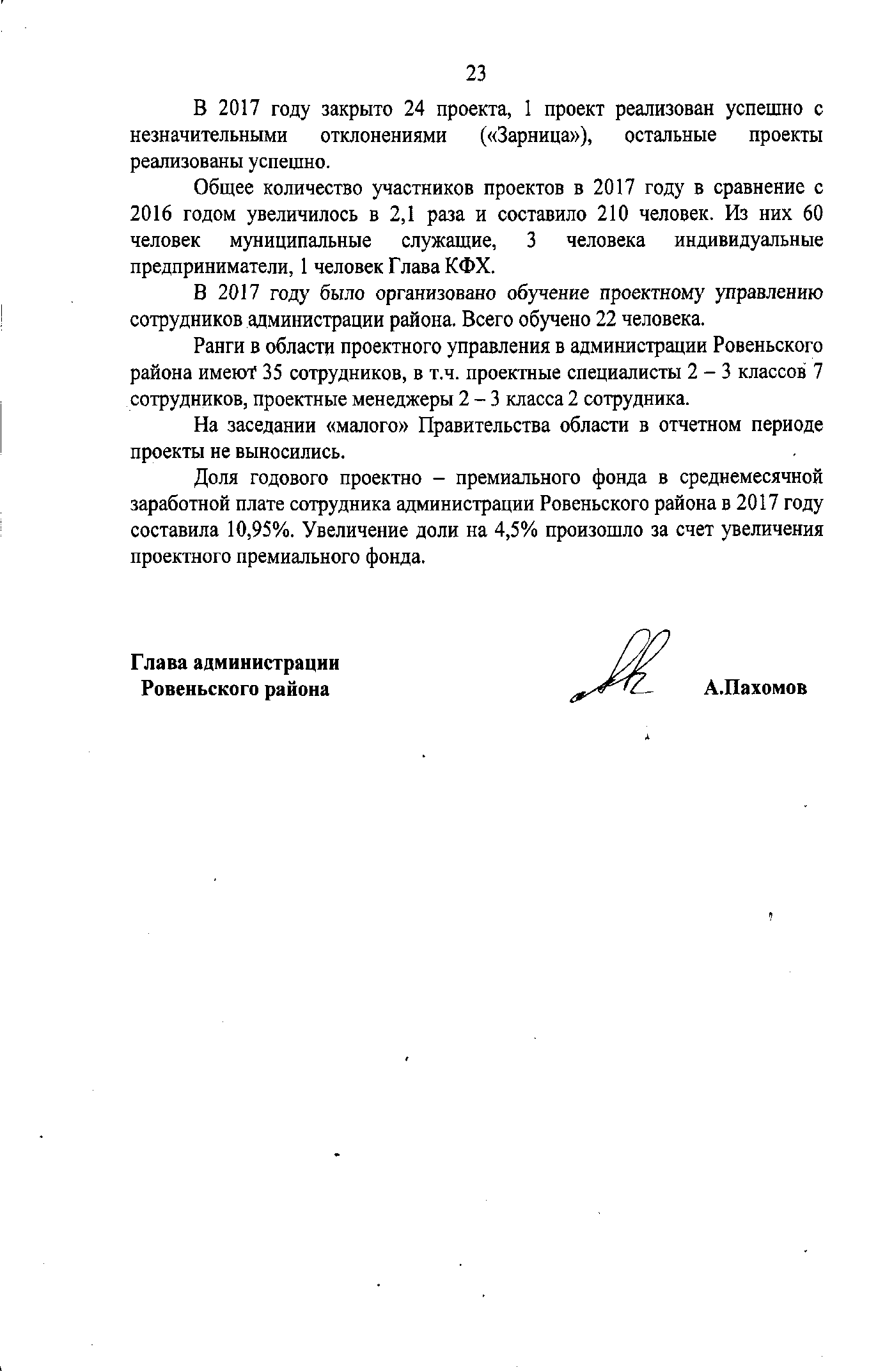 